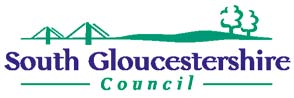 Feedback Form Promoting Positive Mental Health Training Session for South Gloucestershire Council StaffThe information provided on this evaluation form will be used so that further relevant information can be send to you as requested following the training.  Your answers to the questions on this form will be used to monitor performance, improve quality and used to evaluate the quality of this training resource. We will not include your name or job title or other personally identifiable data in such reports.  The data collected will be kept securely in line with data protection legislation. Hard copies will be destroyed once the data has been added to the evaluation database which will only be accessible by a small number of identified officers within the Public Health and Wellbeing Division with the exception of question Q5, if you request support from a Community Connector. The evaluation database of information provided will be destroyed within 18 months of receiving it apart from non-identifiable information used within the completed reports.Name:Job title: Division:Team:                                                                  Date of session:Please return this completed form to:publichealthtraining@southglos.gov.ukThank you for your feedback 